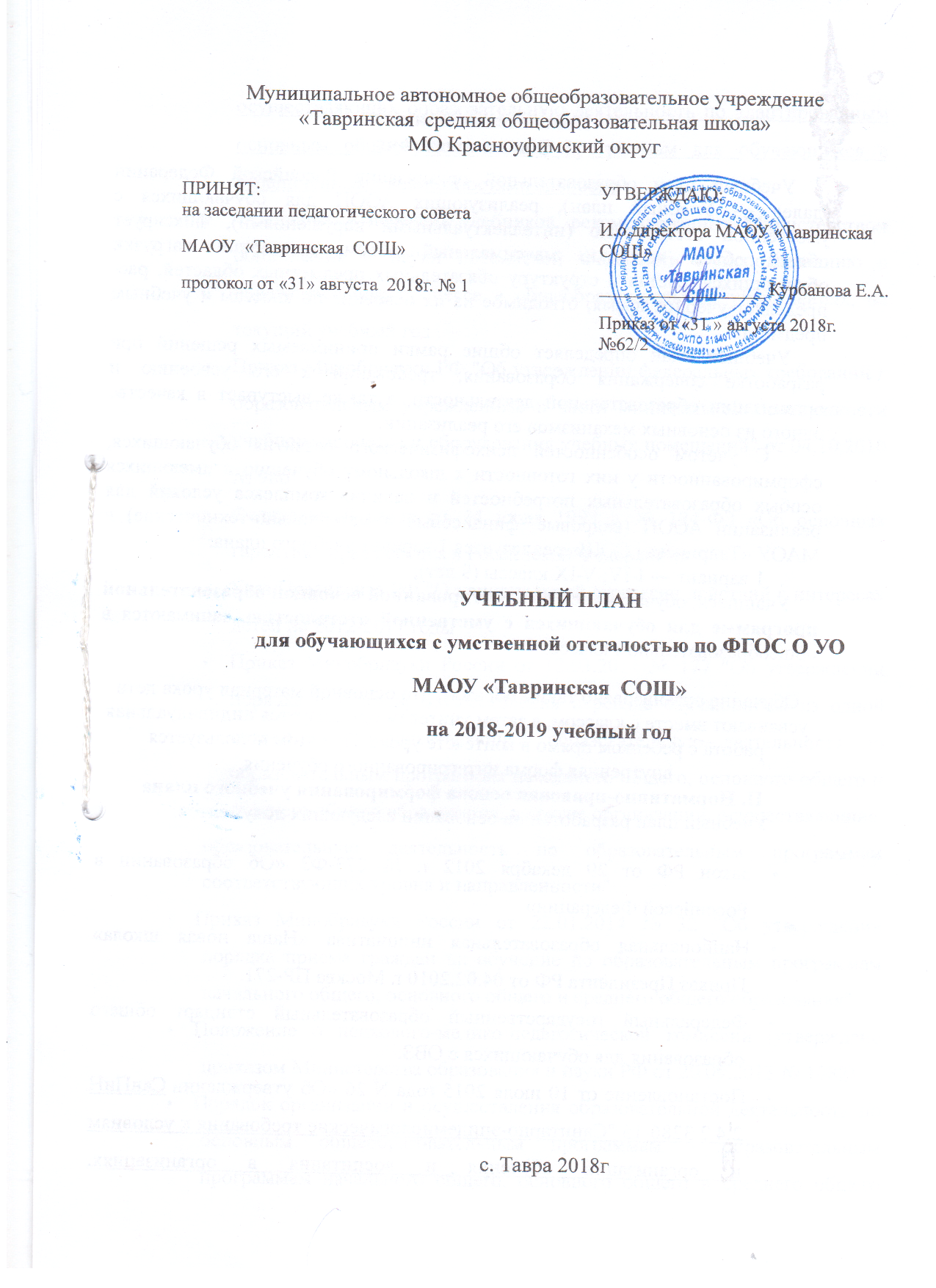 Пояснительная запискаI. Общие положенияУчебный план образовательной организации Российской Федерации (далее ― Учебный план), реализующих АООП для обучающихся с умственной отсталостью (интеллектуальными нарушениями), фиксирует общий объем нагрузки, максимальный объём аудиторной нагрузки обучающихся, состав и структуру обязательных предметных областей, распределяет учебное время, отводимое на их освоение по классам и учебным предметам. Учебный план определяет общие рамки принимаемых решений при разработке содержания образования, требований к его усвоению и организации образовательной деятельности, а также выступает в качестве одного из основных механизмов его реализации.С учетом особенностей психофизического развития обучающихся, сформированности у них готовности к школьному обучению и имеющихся особых образовательных потребностей и наличия комплекса условий для реализации АООП (кадровые, финансовые и материально-технические) в МАОУ «Тавринская СОШ» реализуется 1 вариант учебного плана:1 вариант ― I-IV; V-IX классы (9 лет);Учащиеся, обучающиеся по адаптированной основной образовательной программе для обучающихся с умственной отсталостью, занимаются в общеобразовательном классе.Обучение организовано таким образом, что основной материал урока дети усваивают вместе с классом, а затем учителем организуется индивидуальная работа с ребенком прямо в контексте урока. При этом используется внутренняя форма интегрированного обучения. II. Нормативно-правовая основа формирования учебного планаУчебный план разработан на основании следующих документов:Закон РФ от 29 декабря 2012 г. № 273-ФЗ «Об образовании в Российской Федерации»Национальная образовательная инициатива «Наша новая школа» Приказ Президента РФ от 04.02.2010 г. Москва ПР-271Федеральный государственный образовательный стандарт общего образования для обучающихся с ОВЗ.Постановление от 10 июля 2015 года N 26 «Об утверждении СанПиН 2.4.2.3286-15 "Санитарно-эпидемиологические требования к условиям и организации обучения и воспитания в организациях, осуществляющих образовательную деятельность по адаптированным основным общеобразовательным программам для обучающихся с ограниченными возможностями здоровья»Федеральный перечень учебников, рекомендованных Министерством образования и науки Российской Федерации к использованию в образовательном процессе в общеобразовательных учреждениях, на текущий учебный год .Приказ Минобрнауки РФ "Об утверждении федеральных требований к образовательным учреждениям в части минимальной оснащенности учебного процесса и оборудования учебных помещений" от 04.10.2010 № 986Федеральный закон от 24 июля 1998 г. № 124-ФЗ «Об основных гарантиях прав ребенка в Российской Федерации»Указ Президента РФ "О национальной стратегии действий в интересах детей на 2012-2017 годы"Приказ Минобрнауки России от 12.03.2014 № 177 "Об утверждении порядка и условий осуществления перевода обучающихся из одной организации, осуществляющей образовательную деятельность по образовательным программам начального общего, основного общего и среднего общего образования, в другие организации, осуществляющиеобразовательную деятельность по образовательным программам соответствующих уровня и направленности"Приказ Минобрнауки России от 22.01.2014 № 32 "Об утверждении порядка приема граждан на обучение по образовательным программам начального общего, основного общего и среднего общего образования"Положение о психолого-медико-педагогической комиссии (утверждено приказом Министерства образования и науки РФ от 20.09.2013 № 1082)Порядок организации и осуществления образовательной деятельности по основным общеобразовательным программам - образовательным программам начального общего, основного общего и среднего общего образования (утвержден приказом Министерства образования и науки РФ от 30.08.2013 N 1015 в ред. от 28.05.2014 № 598)Порядок организации и осуществления образовательной деятельности по дополнительным образовательным программам (утвержден приказом Министерства образования и науки РФ от 29 августа 2013 г. N 1008)Приказ Минтруда России №544н от 18 октября 2013 г. «Об утверждении профессионального стандарта «Педагог (педагогическая деятельность в сфере дошкольного, начального общего, основного общего, среднего общего образования) (воспитатель, учитель)»Приказ Минобрнауки РФ "Об утверждении порядка применения к обучающимся и снятия с обучающихся мер дисциплинарного взыскания"Письмо Минобрнауки РФ об индивидуальном обучении на дому от 05.09.2013 № 07-1317Устав МАОУ «Тавринская СОШ»III. Санитарные нормы и режим работы школыУчебные нагрузки  обучающихся определяются в соответствии с СанПиН 2.4.2.3286-15 "Санитарно-эпидемиологические требования к условиям и организации обучения и воспитания в организациях, осуществляющих образовательную деятельность по адаптированным основным общеобразовательным программам для обучающихся с ограниченными возможностями здоровья", утвержденные постановлением Главного государственного санитарного врача Российской Федерации от 10 июля 2015года №26   Режим работы МАОУ «Тавринская СОШ»В режиме  пятидневной  недели обучаются 1-9 классы Сменность  все обучаются в 1 сменуНачало учебных занятий в 8.30Продолжительность уроков в  – 40 минут.        6. Расписание звонков.  Продолжительность перемен – от 10 до 20 минут. После 2 и 3 уроков установлены 2 перемены по 20 минут каждая. 1 урок – 8.30-9.10                 перемена 10 минут 2 урок – 9.20-10.00                перемена 20 минут3 урок – 10.20-11.00             перемена 20 минут4 урок – 11.20-12.00              перемена 15 минут5 урок – 12.15-12.55              перемена 10 минутурок – 13.05-13.45            Обучение в первом классе осуществляется с соблюдением следующих дополнительных требований:
- использование "ступенчатого" режима обучения в первом полугодии (в сентябре, октябре - по 3 урока в день до 35 минут каждый, в ноябре-декабре - по 4 урока до 35 минут каждый; январь - май - по 4 урока до 40 минут каждый);

- обучение проводится без балльного оценивания знаний обучающихся и домашних заданий;- организуются дополнительные недельные каникулы в середине третьей четверти при традиционном режиме обучения.Начало занятий детских объединений: после 45- минутного перерыва после последнего урока в соответствующих классах.IV. Структура и основные особенности формирования учебного планаНа каждом этапе обучения в учебном плане представлены семь предметных областей и коррекционно-развивающая область. Содержание всех учебных предметов, входящих в состав каждой предметной области, имеет ярко выраженную коррекционно-развивающую направленность, заключающуюся в учете особых образовательных потребностей этой категории обучающихся. Кроме этого, с целью коррекции недостатков психического и физического развития обучающихся в структуру учебного плана входит и коррекционно-развивающая область.Учебный план состоит из двух частей — обязательной части и части, формируемой участниками образовательных отношений.Обязательная часть учебного плана определяет состав учебных предметов обязательных предметных областей, которые должны быть реализованы во всех имеющих государственную аккредитацию образовательных организациях, реализующих АООП, и учебное время, отводимое на их изучение по классам (годам) обучения.Обязательная часть учебного плана отражает содержание образования, которое обеспечивает достижение важнейших целей современного образования обучающихся с умственной отсталостью (интеллектуальными нарушениями):формирование жизненных компетенций, обеспечивающих овладение системой социальных отношений и социальное развитие обучающегося, а также его интеграцию в социальное окружение; формирование основ духовно-нравственного развития обучающихся, приобщение их к общекультурным, национальным и этнокультурным ценностям;формирование здорового образа жизни, элементарных правил поведения в экстремальных ситуациях.Обязательные предметные области и основные задачи реализации содержания предметных областей: Предметная область «Язык и речевая практика». Учебные предметы: Русский язык, Чтение (Литературное чтение), Речевая практика. Основные задачи реализации содержания: Русский язык: Формирование первоначальных навыков чтения и письма в процессе овладения грамотой. Формирование элементарных представлений о русском (родном) языке как средстве общения и источнике получения знаний. Использование письменной коммуникации для решения практико-ориентированных задач. На изучение русского языка отводится в 1-4 классах-3 часа в неделю, в 5-9 классах-4 часа в неделю.Чтение: Осознание значения чтения для решения социально значимых задач, развития познавательных интересов, воспитания чувства прекрасного, элементарных этических представлений, понятий, чувства долга и правильных жизненных позиций. Формирование и развитие техники чтения, осознанного чтения доступных по содержанию и возрасту литературных текстов. Формирование коммуникативных навыков в процессе чтения литературных произведений. Чтение изучается в 1 классе 3 часа в неделю, в 2-9 классах 4 часа в неделю.Речевая практика: Расширение представлений об окружающей действительности. Обогащение лексической и грамматико-синтаксической сторон речи. Развитие навыков связной устной речи. Развитие навыков устной  коммуникации и их применение в различных ситуациях общения. Ознакомление со средствами устной выразительности, овладение нормами речевого этикета. Речевая практика изучается в 1-4 классах 2 часа в неделю.Предметная область «Математика». Учебный предмет: Математика. Основные задачи реализации содержания. Овладение началами математики (понятием числа, вычислениями, решением арифметических задач и др.). Овладение способностью пользоваться математическими знаниями при решении соответствующих возрасту житейских задач (ориентироваться и использовать меры измерения пространства, времени, температуры и др. В различных видах практической деятельности). Развитие способности использовать некоторые математические знания в жизни. На изучение математики  отводится 3 часа в неделю в 1 классе, 4 часа в 2-6 классах в 7-9 классах- 3 часа в неделю.Предметная область «Естествознание». Учебные предметы: Мир природы и человека, Природоведение, Биология, География. Основные задачи реализации содержания: Мир природы и человека. Формирование представлений об окружающем мире: живой и неживой природе, человеке, месте человека в природе, взаимосвязях человека и общества с природой. Развитие способности к использованию знаний о живой и неживой природе и сформированные представления о мире для осмысленной и самостоятельной организации безопасной жизни в конкретных природных и климатических условиях.  Мир природы и человекаизучается в 1 классе 2 часа, в 2-4 классах 1 час в неделю.Природоведение. Формирование элементарных знаний о живой и неживой природе и взаимосвязям, существующим между ними. Применение полученных знаний в повседневной жизни. Развитие активности, любознательности и разумной предприимчивости во взаимодействии с миром живой и неживой природы. Природоведение изучается в 5-6 классах 2 часа в неделю.Биология. Формирование элементарных научных представлений о компонентах живой природы: строении и жизни растений, животных, организма человека и его здоровье. Практическое применение биологических знаний: усвоение приемов выращивания и ухода за некоторыми (например, комнатными) растениями и домашними животными, ухода за своим организмом; использование полученных знаний для решения бытовых, медицинских и экологических проблем. Биология изучается в 7-9 классах 2 часа в неделю.География. Усвоение элементарных знаний по физической и экономической географии России. Формирование элементарных представлений о географии материков и океанов. Расширение географических представлений о родном крае. География изучается в 6-9 классах 2 часа в неделю.Предметная область «Человек и общество». Учебные предметы: Основы социальной жизни, Мир истории, История Отечества, Этика, Обществоведение. Основные задачи реализации содержания: Мир истории. Формирование первоначальных временных исторических представлений. Установление простейших взаимосвязей между историческим временем и изменениями, происходящими в предметном мире (мире вещей); жизни отдельного человека и общества. Мир истории изучается в 6 классе 1 час в неделю.История Отечества. Формирование представлений о наиболее значимых исторических событиях в жизни нашей страны, о традициях, трудовых и героических делах народов, проживающих на территории нашей Родины, о примерах служения своему Отечеству в борьбе за свободу и независимость. Овладение первоначальными представлениями о взаимосвязи истории родного края и всей страны. История Отечества изучается в 7-9 классах 2 часа в неделю.Основы социальной жизни. Развитие навыков самообслуживания, самостоятельного ведения домашнего хозяйства, ориентировки в ближайшем окружении и возможности более широкой жизненной ориентации, обеспечения безопасности жизнедеятельности. Усвоение морально-этических норм поведения, навыков общения с людьми в разных жизненных ситуациях. Понимание роли семьи и семейных отношений в жизни человека, общества и государства, в воспитании и развитии ребенка, сохранении и укреплении его соматического, физического и психического здоровья, формировании правильного уклада семейных отношений. Основы социальной жизни изучается в 5-6 классах 1 час в неделю, в 7-9 классах 2 часа в неделю.Предметная область «Искусство». Учебные предметы: Изобразительное искусство, Музыка. Основные задачи реализации содержания: Изобразительное искусство. Формирование умений и навыков изобразительной деятельности, их применение для решения практических задач. Развитие художественного вкуса: умения отличать «красивое» от «некрасивого»; понимание красоты как ценности; воспитание потребности в художественном творчестве. Изобразительное искусство изучается в 1-4 классах 1 час в неделю, в 5 классе 2 часа в неделю.Музыка. Формирование и развитие элементарных умений и навыков, способствующих адекватному восприятию музыкальных произведений и их исполнению. Развитие интереса к музыкальному искусству; формирование простейших эстетических ориентиров. Музыка изучается в 1 классе 2 часа. В 2-5 классах 1 час в неделю.Предметная область «Физическая культура». Учебный предмет: Физическая культура (Адаптивная физическая культура). Основные задачи реализации содержания. Формирование установки на сохранение и укрепление здоровья, навыков здорового и безопасного образа жизни; соблюдение индивидуального режима питания и сна. Воспитание интереса к физической культуре и спорту, формирование потребности в систематических занятиях физической культурой и доступных видах спорта. Формирование и совершенствование основных двигательных качеств: быстроты, силы, ловкости и др. Формирование умения следить за своим физическим состоянием, величиной физических нагрузок, адекватно их дозировать. Овладение основами доступных видов спорта (легкой атлетикой, гимнастикой, лыжной подготовкой и др.) в соответствии с возрастными и психофизическими особенностями обучающихся. Коррекция недостатков познавательной сферы и психомоторного развития; развитие и совершенствование волевой сферы. Воспитание нравственных качеств и свойств личности. Физическая культура изучается 3 часа в неделю в 1-9 классах.Предметная область «Технологии». Учебные предметы: Ручной труд, Профильный труд. Основные задачи реализации содержания. Ручной труд. Овладение элементарными приемами ручного труда, общетрудовыми умениями и навыками, развитие самостоятельности, положительной мотивации к трудовой деятельности. Получение первоначальных представлений о значении труда в жизни человека и общества, о мире профессий и важности выбора доступной профессии. Ручной труд изучается в 1 классе 2 часа в неделю, в 2-4 классах-1 час в неделю.Профильный труд. Формирование трудовых умений, необходимых в разных жизненных сферах. Формирование умения адекватно применять доступные технологии и освоенные трудовые навыки для полноценной коммуникации, социального и трудового взаимодействия. Приобретение навыков самостоятельной работы и в коллективе, воспитание чувства товарищества, сотрудничества и взаимопомощи. На изучение Профильного труда отводится  6 часов в 5-6 классах, в 7 классе 7 часов, в 8-9 классах 8 часов в неделю.Часть базисного учебного плана, формируемая участниками образовательных отношений, обеспечивает реализацию особых (специфических) образовательных потребностей, характерных для данной группы обучающихся, а также индивидуальных потребностей каждого обучающегося. Таким образом, часть учебного плана, формируемая участниками образовательных отношений, предусматривает:учебные занятия, обеспечивающие различные интересы обучающихся, в том числе этнокультурные;увеличение учебных часов, отводимых на изучение отдельных учебных предметов обязательной части; введение учебных курсов, обеспечивающих удовлетворение особых образовательных потребностей обучающихся с умственной отсталостью (интеллектуальными нарушениями) и необходимую коррекцию недостатков 
в психическом и (или) физическом развитии;введение учебных курсов для факультативного изучения отдельных учебных предметов.В 1 классе часть, формируемая участниками образовательных отношений представлена коррекционно-развивающей областью и внеурочной деятельностью.Содержание коррекционно-развивающей области учебного плана представлено коррекционными занятиями ритмика 1 час в неделю в 1 классе, развитие психомоторики и сенсорных процессов 1 час в неделю в 1 классе, логопедическая коррекция 2 часа в неделю, ЛФК 1 час в неделю, Штриховка и развитие речи 1 час в неделю в 1 классах.Всего на коррекционно-развивающую область отводится 6 часов в неделю.Выбор коррекционных индивидуальных и групповых занятий, их количественное соотношение осуществляется общеобразовательной организацией самостоятельно, исходя из психофизических особенностей обучающихся с умственной отсталостью на основании рекомендаций психолого-медико-педагогической комиссии и индивидуальной программы реабилитации инвалида. Время, отведенное на реализацию коррекционно-развивающей области, не учитывается при определении максимально допустимой недельной нагрузки, но учитывается при определении объемов финансирования. Организация занятий по направлениям внеурочной деятельности (нравственное, социальное, общекультурное, спортивно-оздоровительное) является неотъемлемой частью образовательной деятельности в общеобразовательной организации. Выбор направлений внеурочной деятельности и распределение на них часов самостоятельно осуществляется общеобразовательной организацией в рамках общего количества часов, предусмотренных примерным учебным планом (4 часа).Для развития потенциала тех обучающихся с умственной отсталостью (интеллектуальными нарушениями), которые в силу особенностей своего психофизического развития испытывают трудности в усвоении отдельных учебных предметов, могут разрабатываться с участием их родителей (законных представителей) индивидуальные учебные планы, в рамках которых формируются индивидуальные учебные программы (содержание дисциплин, курсов, модулей, темп и формы образования). Реализация индивидуальных учебных планов, программ сопровождается тьюторской поддержкой.классы1кл2кл3кл4кл5кл6кл7кл8кл9клУчебная нагрузка(часов в неделю)212323232930323333Недельный учебный план общего образованияобучающихся с умственной отсталостью (интеллектуальными нарушениями):I-IV классыНедельный учебный план общего образованияобучающихся с умственной отсталостью (интеллектуальными нарушениями):I-IV классыНедельный учебный план общего образованияобучающихся с умственной отсталостью (интеллектуальными нарушениями):I-IV классыНедельный учебный план общего образованияобучающихся с умственной отсталостью (интеллектуальными нарушениями):I-IV классыНедельный учебный план общего образованияобучающихся с умственной отсталостью (интеллектуальными нарушениями):I-IV классыНедельный учебный план общего образованияобучающихся с умственной отсталостью (интеллектуальными нарушениями):I-IV классыНедельный учебный план общего образованияобучающихся с умственной отсталостью (интеллектуальными нарушениями):I-IV классыПредметные областиКлассы Учебные предметыКоличество часов в неделюКоличество часов в неделюКоличество часов в неделюКоличество часов в неделюВсегоПредметные областиКлассы Учебные предметыIIIIIIIVВсегоОбязательная частьОбязательная часть1. Язык и речевая практика1.1.Русский язык1.2.Чтение1.3.Речевая практика332342342342121582. Математика2.1.Математика3444153. Естествознание3.1.Мир природы и человека211154. Искусство4.1. Музыка4.2. Изобразительное искусство21111111545. Физическая культура5.1. Физическая культура3333126. Технологии6.1. Ручной труд21115Итого Итого 2120202081Часть, формируемая участниками образовательных отношений Часть, формируемая участниками образовательных отношений Родной язык (русский)Родной язык (русский)-0,50,50,51,5Литературное чтение на родном (русском) языкеЛитературное чтение на родном (русском) языке-0,50,50,51,5Математика и конструированиеМатематика и конструирование-1113ИнформатикаИнформатика-1113ИтогоИтого-3339Максимально допустимая годовая нагрузка (при 5-дневной учебной неделе)Максимально допустимая годовая нагрузка (при 5-дневной учебной неделе)2123232390Коррекционно-развивающая область (коррекционные занятия и ритмика): Коррекционно-развивающая область (коррекционные занятия и ритмика): 6666241.Ритмика1.Ритмика111142.Развитие психомоторики и сенсорных процессов2.Развитие психомоторики и сенсорных процессов122273.Логопедическая коррекция3.Логопедическая коррекция222284.ЛФК4.ЛФК111145.Штриховка и развитие речи5.Штриховка и развитие речи11Внеурочная деятельность:Внеурочная деятельность:444416Художественно-эстетическое направлениеХудожественно-эстетическое направление11114Спортивно-оздоровительное направлениеСпортивно-оздоровительное направление11114Духовно-нравственное направлениеДуховно-нравственное направление11114Социально-педагогическое направлениеСоциально-педагогическое направление11114Всего к финансированиюВсего к финансированию31333333130 Годовой учебный план общего образованияобучающихся с умственной отсталостью (интеллектуальными нарушениями):I-IV классы Годовой учебный план общего образованияобучающихся с умственной отсталостью (интеллектуальными нарушениями):I-IV классы Годовой учебный план общего образованияобучающихся с умственной отсталостью (интеллектуальными нарушениями):I-IV классы Годовой учебный план общего образованияобучающихся с умственной отсталостью (интеллектуальными нарушениями):I-IV классы Годовой учебный план общего образованияобучающихся с умственной отсталостью (интеллектуальными нарушениями):I-IV классы Годовой учебный план общего образованияобучающихся с умственной отсталостью (интеллектуальными нарушениями):I-IV классы Годовой учебный план общего образованияобучающихся с умственной отсталостью (интеллектуальными нарушениями):I-IV классыПредметные областиКлассы Учебные предметыКоличество часов в годКоличество часов в годКоличество часов в годКоличество часов в годВсегоПредметные областиКлассы Учебные предметыIIIIIIIVВсегоОбязательная частьОбязательная часть1. Язык и речевая практика1.1.Русский язык1.2.Чтение1.3.Речевая практика9999661021366810213668102136684055072702. Математика2.1.Математика991361361365073. Естествознание3.1.Мир природы и человека663434341684. Искусство4.1. Музыка4.2. Изобразительное искусство66333434343434341681355. Физическая культура5.1. Физическая культура991021021024056. Технологии6.1. Ручной труд66343434168Итого Итого 6936806806802733Часть, формируемая участниками образовательных отношений Часть, формируемая участниками образовательных отношений -102102102306Родной язык (русский)Родной язык (русский)-17171751Литературное чтение на родном (русском) языкеЛитературное чтение на родном (русском) языке-17171751Математика и конструированиеМатематика и конструирование-343434102ИнформатикаИнформатика-343434102ИтогоИтого6937827827823039Коррекционно-развивающая область (коррекционные занятия и ритмика): Коррекционно-развивающая область (коррекционные занятия и ритмика): 1982042042048101.Ритмика1.Ритмика333434341352.Развитие психомоторики и сенсорных процессов2.Развитие психомоторики и сенсорных процессов336868682373.Логопедическая коррекция3.Логопедическая коррекция666868682704.ЛФК4.ЛФК333434341355.Штриховка и развитие речи5.Штриховка и развитие речи3333Внеурочная деятельностьВнеурочная деятельность132136136136540Художественно-эстетическое направлениеХудожественно-эстетическое направление33343434135Спортивно-оздоровительное направлениеСпортивно-оздоровительное направление33343434135Духовно-нравственное направлениеДуховно-нравственное направление33343434135Социально-педагогическое направлениеСоциально-педагогическое направление33343434135Всего к финансированиюВсего к финансированию10231122111211224389Недельный учебный план образования
обучающихся с умственной отсталостью (интеллектуальными нарушениями):V-IXклассыНедельный учебный план образования
обучающихся с умственной отсталостью (интеллектуальными нарушениями):V-IXклассыНедельный учебный план образования
обучающихся с умственной отсталостью (интеллектуальными нарушениями):V-IXклассыНедельный учебный план образования
обучающихся с умственной отсталостью (интеллектуальными нарушениями):V-IXклассыНедельный учебный план образования
обучающихся с умственной отсталостью (интеллектуальными нарушениями):V-IXклассыНедельный учебный план образования
обучающихся с умственной отсталостью (интеллектуальными нарушениями):V-IXклассыНедельный учебный план образования
обучающихся с умственной отсталостью (интеллектуальными нарушениями):V-IXклассыНедельный учебный план образования
обучающихся с умственной отсталостью (интеллектуальными нарушениями):V-IXклассыНедельный учебный план образования
обучающихся с умственной отсталостью (интеллектуальными нарушениями):V-IXклассыПредметные областиКлассы Учебные предметыКлассы Учебные предметыКоличество часов в неделюКоличество часов в неделюКоличество часов в неделюКоличество часов в неделюКоличество часов в неделюКоличество часов в неделюПредметные областиКлассы Учебные предметыКлассы Учебные предметыVVIVIIVIIIIXВсего Обязательная частьОбязательная частьОбязательная частьОбязательная частьОбязательная частьОбязательная частьОбязательная частьОбязательная частьОбязательная часть1. Язык и речевая практика1. Язык и речевая практика1.1.Русский язык1.2.Чтение(Литературное чтение)4444444 44420202. Математика2. Математика2.1.Математика2.2. Информатика443131311733. Естествознание3. Естествознание3.1.Природоведение3.2.Биология3.3. География2--22-2 2-22-224684. Человек и общество4. Человек и общество4.1. Мир истории4.2. Основы социальной жизни4.3. История отечества-1-21--2 2-22-222865. Искусство5. Искусство5.1. Изобразительное искусство5.2. Музыка21 --------216. Физическая культура6. Физическая культура6.1. Физическая культура33333157. Технологии7. Технологии7.1. Профильный труд6678835ИтогоИтогоИтого2728303131147Часть, формируемая участниками образовательных отношенийЧасть, формируемая участниками образовательных отношенийЧасть, формируемая участниками образовательных отношений2222210Максимально допустимая недельная нагрузка (при 5-дневной учебной неделе)Максимально допустимая недельная нагрузка (при 5-дневной учебной неделе)Максимально допустимая недельная нагрузка (при 5-дневной учебной неделе)2930323333157Коррекционно-развивающая область (коррекционные занятия)Коррекционно-развивающая область (коррекционные занятия)Коррекционно-развивающая область (коррекционные занятия)6666630Внеурочная деятельность:Внеурочная деятельность:Внеурочная деятельность:4444420Всего к финансированиюВсего к финансированиюВсего к финансированию3940424343207Годовой учебный план общего образования 
обучающихся с умственной отсталостью (интеллектуальными нарушениями): V-IXклассыГодовой учебный план общего образования 
обучающихся с умственной отсталостью (интеллектуальными нарушениями): V-IXклассыГодовой учебный план общего образования 
обучающихся с умственной отсталостью (интеллектуальными нарушениями): V-IXклассыГодовой учебный план общего образования 
обучающихся с умственной отсталостью (интеллектуальными нарушениями): V-IXклассыГодовой учебный план общего образования 
обучающихся с умственной отсталостью (интеллектуальными нарушениями): V-IXклассыГодовой учебный план общего образования 
обучающихся с умственной отсталостью (интеллектуальными нарушениями): V-IXклассыГодовой учебный план общего образования 
обучающихся с умственной отсталостью (интеллектуальными нарушениями): V-IXклассыГодовой учебный план общего образования 
обучающихся с умственной отсталостью (интеллектуальными нарушениями): V-IXклассыГодовой учебный план общего образования 
обучающихся с умственной отсталостью (интеллектуальными нарушениями): V-IXклассыГодовой учебный план общего образования 
обучающихся с умственной отсталостью (интеллектуальными нарушениями): V-IXклассыГодовой учебный план общего образования 
обучающихся с умственной отсталостью (интеллектуальными нарушениями): V-IXклассыПредметные областиКлассыУчебные предметыКлассыУчебные предметыКоличество часов в годКоличество часов в годКоличество часов в годКоличество часов в годКоличество часов в годКоличество часов в годКоличество часов в годКоличество часов в годПредметные областиКлассыУчебные предметыКлассыУчебные предметыVVIVIIVIIIIXВсего Всего Всего Обязательная частьОбязательная часть1. Язык и речевая практика1.1. Русский язык1.2. Чтение(Литературное чтение)1.1. Русский язык1.2. Чтение(Литературное чтение)1361361361361361361361361361361361366806806806802. Математика2.1. Математика2.2. Информатика2.1. Математика2.2. Информатика136-136-102341023410234102345781025781023. Естествознание3.1. Природоведение3.2. Биология3.3. География3.1. Природоведение3.2. Биология3.3. География68--6868-6868-6868-6868-68681362042721362042724. Человек4.1. Мир истории4.2. Основы социальной жизни4.3. История отечества4.1. Мир истории4.2. Основы социальной жизни4.3. История отечества-34-6834--6868-6868-6868-686868272204682722045. Искусство5.1. Изобразительное искусство5.2. Музыка5.1. Изобразительное искусство5.2. Музыка6834----------683468346. Физическая культура6.1. Физическая культура6.1. Физическая культура1021021021021021025105107. Технологии7.1. Профильный труд7.1. Профильный труд20420423827227227211901190ИтогоИтогоИтого91895298610201020102049984998Часть, формируемая участниками образовательных отношенийЧасть, формируемая участниками образовательных отношенийЧасть, формируемая участниками образовательных отношений686868686868340340Максимально допустимая годовая нагрузка (при 5-дневной учебной неделе)Максимально допустимая годовая нагрузка (при 5-дневной учебной неделе)Максимально допустимая годовая нагрузка (при 5-дневной учебной неделе)9861020108811221122112253385338Коррекционно-развивающая область (коррекционные занятия)Коррекционно-развивающая область (коррекционные занятия)Коррекционно-развивающая область (коррекционные занятия)20420420420420420410201020Внеурочная деятельность:Внеурочная деятельность:Внеурочная деятельность:136136136136136136680680Всего к финансированиюВсего к финансированиюВсего к финансированию13261360142814621462146270387038